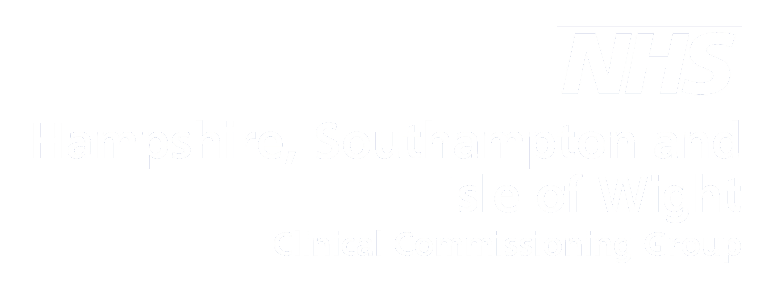 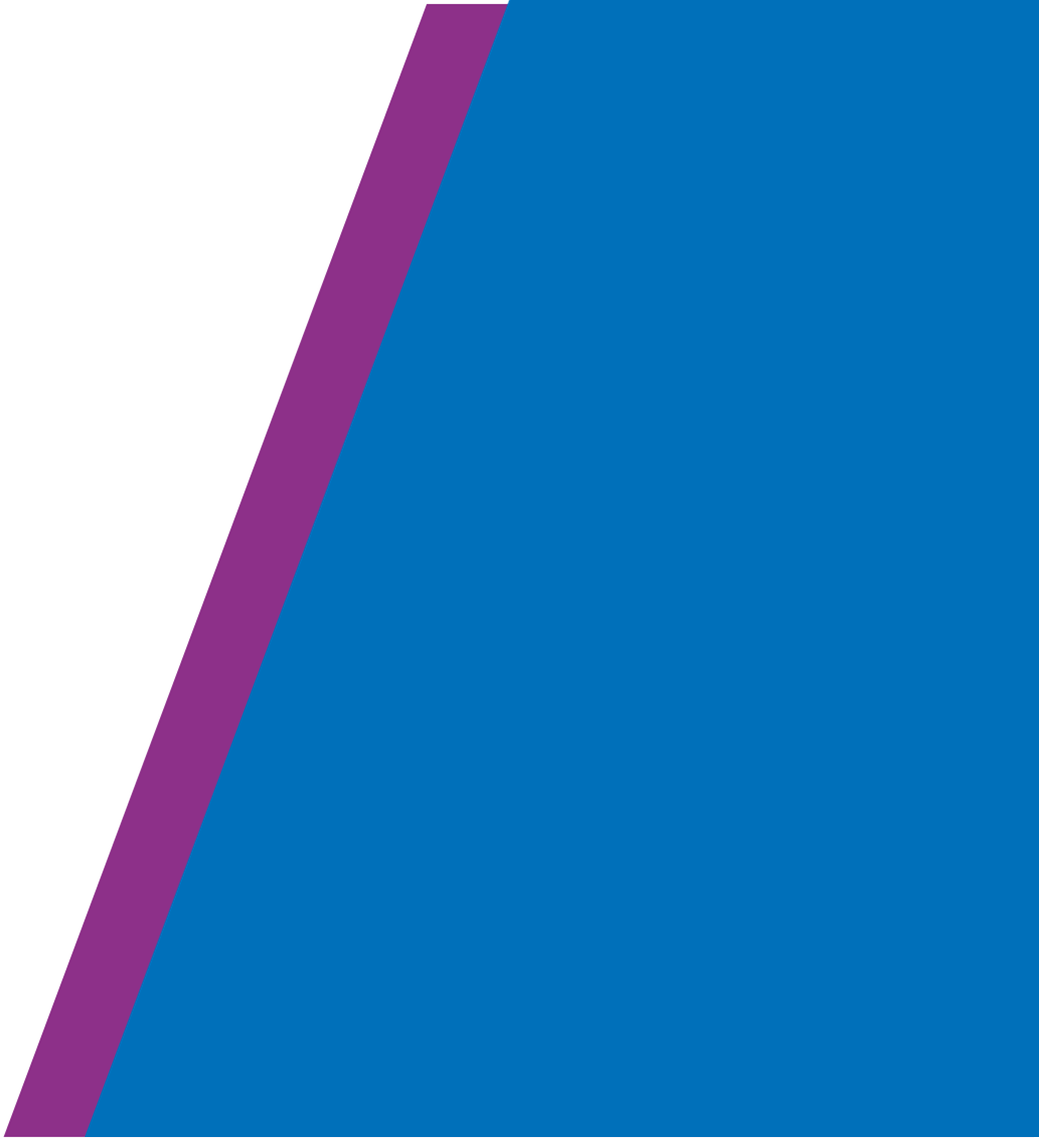 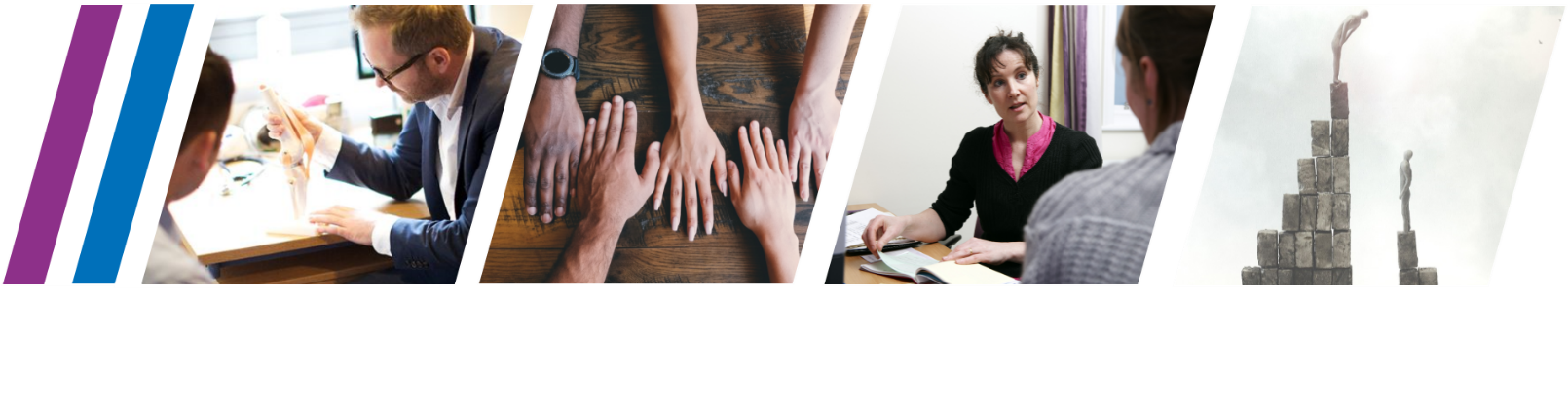 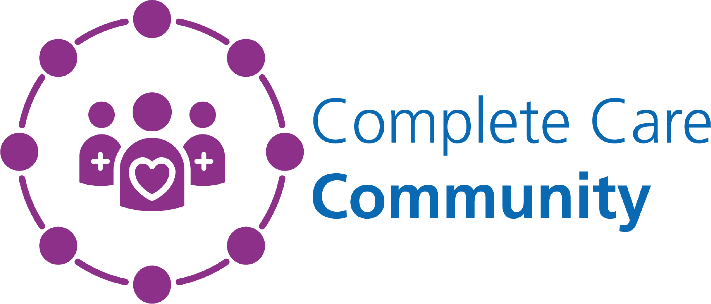 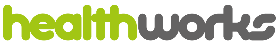 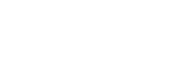 ContentsHeading 1Heading 2Heading 3Heading 4Heading 5Heading 6Heading 7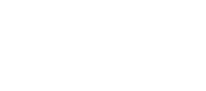 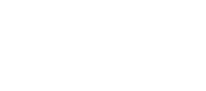 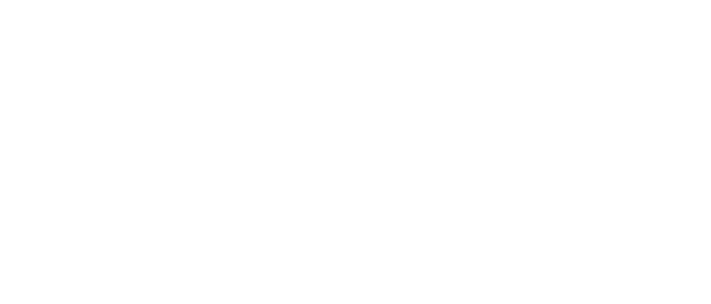 